AHMET ÖRNEKAHMET ÖRNEKAHMET ÖRNEKAHMET ÖRNEKAHMET ÖRNEKÖrnek Sok. No: 1   Ortaköy BeşiktaşİSTANBUL(212) 1111111(532) 1111111 
ahmetornek@gmail.comÖrnek Sok. No: 1   Ortaköy BeşiktaşİSTANBUL(212) 1111111(532) 1111111 
ahmetornek@gmail.comDate of Birth: 01/01/1997Nationality: TurkishMarital Status: SingleSex: MaleDriving License: B (2016)Military Service: Postponed  (Until 01/10/2020) 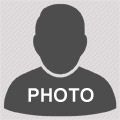 EDUCATIONEDUCATIONEDUCATIONEDUCATIONEDUCATIONUniversityMarmara University / Economy - 09/2014 - 06/2018Marmara University / Economy - 09/2014 - 06/2018Marmara University / Economy - 09/2014 - 06/2018Marmara University / Economy - 09/2014 - 06/2018High School	Beşiktaş Anatolian High School - 09/2010 - 06/2014Beşiktaş Anatolian High School - 09/2010 - 06/2014Beşiktaş Anatolian High School - 09/2010 - 06/2014Beşiktaş Anatolian High School - 09/2010 - 06/2014WORK EXPERIENCEWORK EXPERIENCEWORK EXPERIENCEWORK EXPERIENCEWORK EXPERIENCE07/2013 - 09/2013XYZ Mali Müşavirlik Ltd. Şti. / AnkaraAccounting Intern Entering the invoices into the system. Experiencing Netsis software. Following up the office operations.XYZ Mali Müşavirlik Ltd. Şti. / AnkaraAccounting Intern Entering the invoices into the system. Experiencing Netsis software. Following up the office operations.XYZ Mali Müşavirlik Ltd. Şti. / AnkaraAccounting Intern Entering the invoices into the system. Experiencing Netsis software. Following up the office operations.XYZ Mali Müşavirlik Ltd. Şti. / AnkaraAccounting Intern Entering the invoices into the system. Experiencing Netsis software. Following up the office operations.ADDITIONAL EDUCATION & CERTIFICATESADDITIONAL EDUCATION & CERTIFICATESADDITIONAL EDUCATION & CERTIFICATESADDITIONAL EDUCATION & CERTIFICATESADDITIONAL EDUCATION & CERTIFICATES20162015Computerized Accounting Training / Ankara Uni. Continuing Edu. Center  Cost Accounting Certificate / Etik Education Center Computerized Accounting Training / Ankara Uni. Continuing Edu. Center  Cost Accounting Certificate / Etik Education Center Computerized Accounting Training / Ankara Uni. Continuing Edu. Center  Cost Accounting Certificate / Etik Education Center Computerized Accounting Training / Ankara Uni. Continuing Edu. Center  Cost Accounting Certificate / Etik Education Center COMPUTER SKILLS   COMPUTER SKILLS   COMPUTER SKILLS   COMPUTER SKILLS   COMPUTER SKILLS   Word, Excel, Powerpoint, Outlook: Excellent
Netsis: GoodWord, Excel, Powerpoint, Outlook: Excellent
Netsis: GoodWord, Excel, Powerpoint, Outlook: Excellent
Netsis: GoodWord, Excel, Powerpoint, Outlook: Excellent
Netsis: GoodWord, Excel, Powerpoint, Outlook: Excellent
Netsis: GoodLANGUAGE SKILLS    LANGUAGE SKILLS    LANGUAGE SKILLS    LANGUAGE SKILLS    LANGUAGE SKILLS    EnglishReading: Advanced, Writing: Advanced, Speaking: GoodReading: Advanced, Writing: Advanced, Speaking: GoodReading: Advanced, Writing: Advanced, Speaking: GoodReading: Advanced, Writing: Advanced, Speaking: GoodFrenchReading: Good, Writing: Good, Speaking: IntermediateReading: Good, Writing: Good, Speaking: IntermediateReading: Good, Writing: Good, Speaking: IntermediateReading: Good, Writing: Good, Speaking: IntermediateSOCIAL ACTIVITIESSOCIAL ACTIVITIESSOCIAL ACTIVITIESSOCIAL ACTIVITIESSOCIAL ACTIVITIESPhotography, University Volleyball Team CaptainPhotography, University Volleyball Team CaptainPhotography, University Volleyball Team CaptainPhotography, University Volleyball Team CaptainPhotography, University Volleyball Team CaptainCLUB & ASSOCIATION MEMBERSHIPSCLUB & ASSOCIATION MEMBERSHIPSCLUB & ASSOCIATION MEMBERSHIPSCLUB & ASSOCIATION MEMBERSHIPSCLUB & ASSOCIATION MEMBERSHIPSTEMA Youth Member, Photography Association MemberTEMA Youth Member, Photography Association MemberTEMA Youth Member, Photography Association MemberTEMA Youth Member, Photography Association MemberTEMA Youth Member, Photography Association MemberREFERENCESREFERENCESREFERENCESREFERENCESREFERENCESAhmet ÖrnekMarmara University	 - Professor - (212) 3333333Marmara University	 - Professor - (212) 3333333Marmara University	 - Professor - (212) 3333333Marmara University	 - Professor - (212) 3333333Ayşe ÖrnekABC Danışmanlık A.Ş - General Manager - (212) 9999999 ABC Danışmanlık A.Ş - General Manager - (212) 9999999 ABC Danışmanlık A.Ş - General Manager - (212) 9999999 ABC Danışmanlık A.Ş - General Manager - (212) 9999999 